В соответствии с Положением о Координационном совете по поддержке и развитию малого и среднего предпринимательства Канашского муниципального округа Чувашской Республики, утверждённым распоряжением администрации Канашского муниципального округа Чувашской Республики от 11.10.2023 № 1272:Утвердить прилагаемый состав Координационного совета по поддержке и  развитию малого и среднего предпринимательства Канашского муниципального округа Чувашской Республики. Признать утратившим силу распоряжение администрации Канашского района Чувашской Республики от 14.09.2020 года № 408 «О Координационном совете по развитию малого и среднего предпринимательства при главе администрации Канашского района Чувашской Республики».Контроль за исполнением настоящего распоряжения возложить на заместителя главы администрации – начальника управления сельского хозяйства, экономики и инвестиционной деятельности администрации Канашского муниципального округа Чувашской Республики.Глава муниципального округа                                                                              С.Н. МихайловУТВЕРЖДЕНраспоряжением администрацииКанашского муниципального округаЧувашской Республикиот 12.10.2023г. № 569СоставКоординационного совета по поддержке и развитию малого и среднего предпринимательства Канашского муниципального округа Чувашской Республики ЧĂВАШ РЕСПУБЛИКИНКАНАШ МУНИЦИПАЛЛĂ ОКРУГĚНАДМИНИСТРАЦИЙĚХУШУ12.10.2023  569 № Канаш хули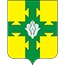 АДМИНИСТРАЦИЯКАНАШСКОГО МУНИЦИПАЛЬНОГО ОКРУГАЧУВАШСКОЙ РЕСПУБЛИКИРАСПОРЯЖЕНИЕ12.10.2023   № 569город КанашОб утверждении состава Координационного совета по поддержке и развитию малого и среднего предпринимательства  Канашского муниципального округа Чувашской Республики  Михайлов С.Н.-глава Канашского муниципального округа Чувашской Республики, председатель комиссии;Чернов В.А.-заместитель главы администрации – начальник управления сельского хозяйства, экономики и инвестиционной деятельности  администрации Канашского муниципального округа Чувашской Республики, заместитель председателя  комиссии;Алексеева Т.В. -заместитель начальника отдела сельского хозяйства, экономики и инвестиционной деятельности управления сельского хозяйства, экономики и инвестиционной деятельности  администрации Канашского муниципального округа Чувашской Республики, секретарь  комиссии;	Члены комиссии:	Члены комиссии:	Члены комиссии:Васильев В.Р.-начальник отдела сельского хозяйства, экономики и инвестиционной деятельности управления сельского хозяйства, экономики и инвестиционной деятельности администрации Канашского муниципального округа Чувашской Республики;Васильева М.Г.-начальник отдела правового обеспечения администрации Канашского муниципального округа Чувашской Республики;Гордеев И. В.-индивидуальный предприниматель (по согласованию);Гуркина А. В.-индивидуальный предприниматель (по согласованию);Иванов А. Н.-индивидуальный предприниматель (по согласованию);Козлова В. В.-председатель Совета Канашского райпо (по согласованию);Миронова Е.М-индивидуальный предприниматель (по согласованию);Мясникова И.А.-индивидуальный предприниматель (по согласованию);Павлов А.В. -начальник отдела строительства, ЖКХ и дорожного хозяйства управления по благоустройству и развитию территорий администрации Канашского муниципального округа Чувашской Республики;Федоров А.С.-заместитель главы администрации – начальник управления по благоустройству и развитию территорий администрации Канашского муниципального округа Чувашской Республики.